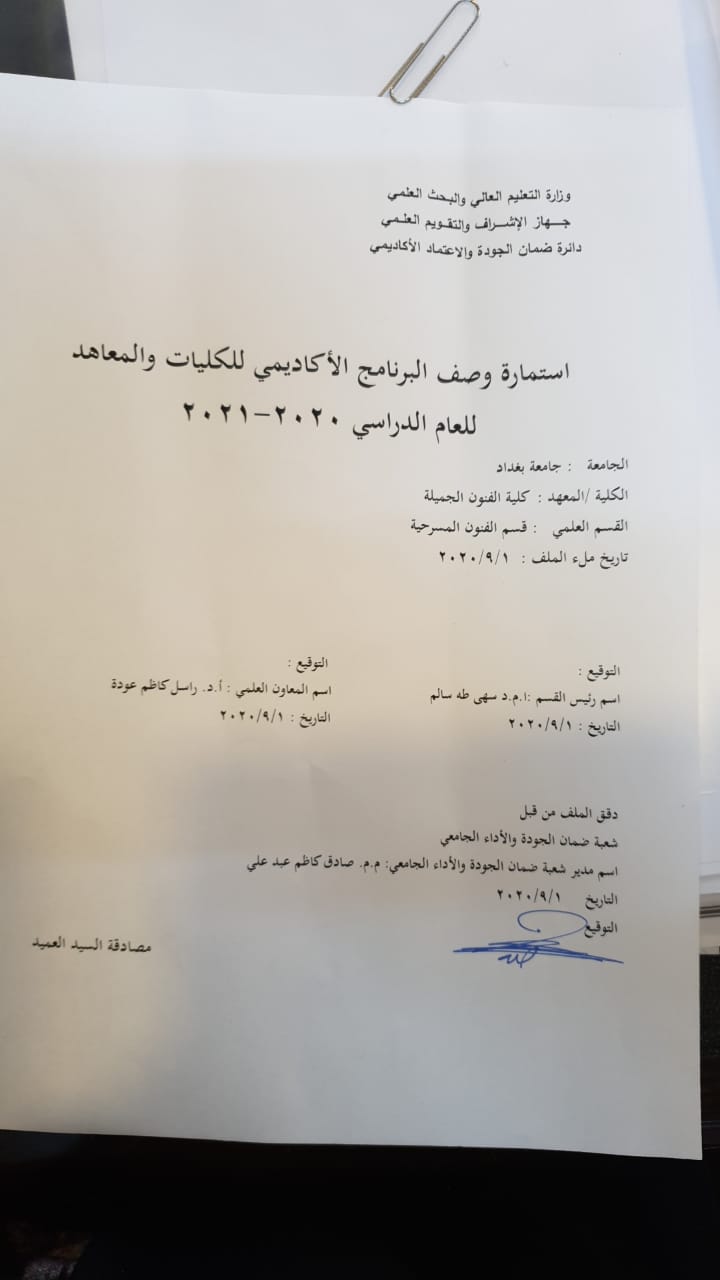   وزارة التعليم العالي والبـحث العلمي  جـــــهاز الإشـــــراف والتقـــويم العلــميدائرة ضمان الجودة والاعتماد الأكاديمي استمارة وصف البرنامج الأكاديمي للكليات والمعاهدللعام الدراسي	الجامعة   :  بغدادالكلية /المعهد :  الفنون الجميلةالقسم العلمي   : الفنون المسرحيةتاريخ ملء الملف:٢٠١٩-٢٠٢٠دقـق الملف من قبل شعبة ضمان الجودة والأداء الجامعياسم مدير شعبة ضمان الجودة والأداء الجامعي:التاريخ     /     /                 التوقيع	مصادقة السيد العميدوصف البرنامج الأكاديمي نموذج وصف المقرروصف المقررالتوقيع :التوقيع :اسم رئيس القسم :اسم المعاون العلمي :التاريخ :التاريخ :يوفر وصف البرنامج الأكاديمي هذا  ايجازاً مقتضياً لأهم خصائص البرنامج ومخرجات التعلم المتوقعة من الطالب تحقيقها مبرهناً عما إذا كان قد حقق الاستفادة القصوى من الفرص المتاحة . ويصاحبه وصف لكل مقرر ضمن البرنامجالمؤسسة التعليميةوزارة التعليم العالي والبحث العلمي/جامعة بغداد/ كلية الفنون الجميلةالقسم العلمي / المركز قسم الفنون المسرحيةاسم البرنامج الأكاديمي او المهنيمبادئ التقنيات المسرحيةاسم الشهادة النهائية بكالوريوس فنون مسرحيةالنظام الدراسي :سنوي /مقررات/اخرى  برنامج الاعتماد المعتمد  لايوجدالمؤثرات الخارجية الأخرى تاريخ إعداد الوصف أهداف البرنامج الأكاديميأهداف البرنامج الأكاديميإكساب الطلاب في كل ما يتعلق بتقنيات المنظر المسرحي(عناصر السينوغرافيا، الكواليس .... الخ)إكساب الطلاب في كل ما يتعلق بتقنيات المنظر المسرحي(عناصر السينوغرافيا، الكواليس .... الخ)تنمية القدرة على الابتكار والمخيلة من خلال مايكتسبه الطالب في الجانب العملي من المادة.تنمية القدرة على الابتكار والمخيلة من خلال مايكتسبه الطالب في الجانب العملي من المادة.تأهيل واعداد الطالب لمرحلة التخرج من الدراسة.تأهيل واعداد الطالب لمرحلة التخرج من الدراسة.    ٤- تنمية الجانب الفكري و العلمي في رسم المنظر.    ٤- تنمية الجانب الفكري و العلمي في رسم المنظر.    ٥- تنمية الجانب المعرفي لدى الطالب في التنوع لتشكيل المنظر.    ٥- تنمية الجانب المعرفي لدى الطالب في التنوع لتشكيل المنظر. مخرجات البرنامج المطلوبة وطرائق التعليم والتعلم والتقييمأ-ا الاهداف المعرفية . أ1-  يتعرف الطالب على المبادئ الاساسية لفنون للمنظر المسرحي.     أ2- يتعرف الطالب على مراحل تطور المنظر المسرحي عبر التاريخ.أ3- يتعرف الطالب على قواعد وشروط المصمم في كل عنصر من عناصر سينوغرافيا العرض المسرحي.        أ4- يتعرف الطالب على وظائف كل عنصر من عناصر المنظر المسرحي.        أ٥- لابداع الضوئي في العروض المسرحية/ تأليف: امين بكيرا المنظر.أ6-يتعرف الطالب على القياسات المطلوبة في الرسم.     طرائق التعليم والتعلم استخدام طريقة عرض المواد العلمية بجهاز الداتاشو، علماً ان المواد مصممة على برنامج البوربوينت.استخدام طريقة الشرح والتوضيح في المحاضراتاستخدام طريقة العصف الذهني استخدام طريقة الاختبارات التجريبية.     طرائق التقييم اعتماد الاختبارات النظرية القصيرةاعتماد الاختبارات النظرية والعملية الفصلية والنهائية ج-الاهداف الوجدانية والقيمية :         ج1- يكتسب القدرة على الابتكار ج2- يكتسب القدرة على التخيل ج3- يكتسب الذائقة الجمالية من خلال عناصر التشكيل في التصميم والتنفيذ   ج4- يكتسب القيم الجمالية والفنية من خلال ما يتعرف عليه من تجارب فنية تاريخية ومعاصرة.    طرائق التعليم والتعلم من خلال تصميم وتنفيذ النماذج المصغرة، ومن خلال الاطلاع على تجارب المصممين عبر التاريخ والمعززة بالصور التوضيحية، ومن خلال المناقشات في اثناء المحاضرات .   طرائق التقييم تقييم مخرجاتهم العملية من ماكيتات ، فضلاً عن الاختبارات د -المهارات العامة والتأهيلية المنقولة (المهارات الأخرى المتعلقة بقابلية التوظيف والتطور الشخصي).د1-  اكتساب المهارات التي تؤهله في اختصاص فرع التقنيات في الحياة الفنية.د2- اكتساب مهارات التعامل مع الخامات وتوظيفها في تصميم وتنفيذ التقنيات المسرحية.د3-  اكتساب مهارات فنية عملية عن طريق استخدام الادوات و المواد في تصميم المنظر.   د4-           اكتساب مهارة في اختيار المناظر المطلوبة للاعمال  المسرحية.د -المهارات العامة والتأهيلية المنقولة (المهارات الأخرى المتعلقة بقابلية التوظيف والتطور الشخصي).د1-  اكتساب المهارات التي تؤهله في اختصاص فرع التقنيات في الحياة الفنية.د2- اكتساب مهارات التعامل مع الخامات وتوظيفها في تصميم وتنفيذ التقنيات المسرحية.د3-  اكتساب مهارات فنية عملية عن طريق استخدام الادوات و المواد في تصميم المنظر.   د4-           اكتساب مهارة في اختيار المناظر المطلوبة للاعمال  المسرحية.د -المهارات العامة والتأهيلية المنقولة (المهارات الأخرى المتعلقة بقابلية التوظيف والتطور الشخصي).د1-  اكتساب المهارات التي تؤهله في اختصاص فرع التقنيات في الحياة الفنية.د2- اكتساب مهارات التعامل مع الخامات وتوظيفها في تصميم وتنفيذ التقنيات المسرحية.د3-  اكتساب مهارات فنية عملية عن طريق استخدام الادوات و المواد في تصميم المنظر.   د4-           اكتساب مهارة في اختيار المناظر المطلوبة للاعمال  المسرحية.د -المهارات العامة والتأهيلية المنقولة (المهارات الأخرى المتعلقة بقابلية التوظيف والتطور الشخصي).د1-  اكتساب المهارات التي تؤهله في اختصاص فرع التقنيات في الحياة الفنية.د2- اكتساب مهارات التعامل مع الخامات وتوظيفها في تصميم وتنفيذ التقنيات المسرحية.د3-  اكتساب مهارات فنية عملية عن طريق استخدام الادوات و المواد في تصميم المنظر.   د4-           اكتساب مهارة في اختيار المناظر المطلوبة للاعمال  المسرحية.د -المهارات العامة والتأهيلية المنقولة (المهارات الأخرى المتعلقة بقابلية التوظيف والتطور الشخصي).د1-  اكتساب المهارات التي تؤهله في اختصاص فرع التقنيات في الحياة الفنية.د2- اكتساب مهارات التعامل مع الخامات وتوظيفها في تصميم وتنفيذ التقنيات المسرحية.د3-  اكتساب مهارات فنية عملية عن طريق استخدام الادوات و المواد في تصميم المنظر.   د4-           اكتساب مهارة في اختيار المناظر المطلوبة للاعمال  المسرحية.         طرائق التعليم والتعلم          طرائق التعليم والتعلم          طرائق التعليم والتعلم          طرائق التعليم والتعلم          طرائق التعليم والتعلم تصميم وتنفيذ النماذج المصغرة بإشراف الاستاذ المختص، فضلاً عن الشرح والنقاشات في اثناء المحاضرات تصميم وتنفيذ النماذج المصغرة بإشراف الاستاذ المختص، فضلاً عن الشرح والنقاشات في اثناء المحاضرات تصميم وتنفيذ النماذج المصغرة بإشراف الاستاذ المختص، فضلاً عن الشرح والنقاشات في اثناء المحاضرات تصميم وتنفيذ النماذج المصغرة بإشراف الاستاذ المختص، فضلاً عن الشرح والنقاشات في اثناء المحاضرات تصميم وتنفيذ النماذج المصغرة بإشراف الاستاذ المختص، فضلاً عن الشرح والنقاشات في اثناء المحاضرات          طرائق التقييم          طرائق التقييم          طرائق التقييم          طرائق التقييم          طرائق التقييم الاختبارات العمليةالتفاعل في اثناء المحاضرةالاختبارات العمليةالتفاعل في اثناء المحاضرةالاختبارات العمليةالتفاعل في اثناء المحاضرةالاختبارات العمليةالتفاعل في اثناء المحاضرةالاختبارات العمليةالتفاعل في اثناء المحاضرةبنية البرنامج بنية البرنامج بنية البرنامج بنية البرنامج بنية البرنامج المرحلة الدراسيةرمز المقرر أو المساقاسم المقرر أو المساقالساعات المعتمدةالساعات المعتمدةالاولىمبادئ التقنيات المسرحيةنظريعمليساعة (نظري)  ساعتين (عملي)ساعة (نظري)  ساعتين (عملي)الرابعةمناظر مسرحيةعملي(ساعتين)عملي(ساعتين)التخطيط للتطور الشخصيمن خلال الاطلاع على اخر التطورات على مستوى التنظير في مجال تقنيات المنظر المسرحي من خلال الادبيات الحديثة ، وعلى مستوى سوق العمل ، وانعكاس ذلك على تضمين المقرر بمفردات حديثة.معيار القبول (وضع الأنظمة المتعلقة بالالتحاق بالكلية أو المعهد)القبول المركزي – الدراسة الصباحية ومن خلال الاختبارات للدراسة المسائية علماً ان المرحلة الدراسية الاولى كانت لاتتجه نحو التخصص وهو الاسلم ، فهي بمثابة مرحلة تمهيدية تؤهل الطالب نحو اختيار التخصص الذي يلائمه في المرحلة الدراسية الثانية.أهم مصادر المعلومات عن البرنامجلويس ملكية/ الديكور المسرحيمسرح والوسائط/ منشورات المركز الدولي لدراسات الفرجةجماليات المكان في العرض المسرحي المعاصر/ تأليف: كريم رشيدالمنظر المسرحي/ تأليف: هانز يواخيم روكهيبرلي/ ترجمة: حامد احمد غانم السينوغرافيا ... المفهوم، العناصر، الجماليات/ تأليف: جبار جوديمخطط مهارات المنهجمخطط مهارات المنهجمخطط مهارات المنهجمخطط مهارات المنهجمخطط مهارات المنهجمخطط مهارات المنهجمخطط مهارات المنهجمخطط مهارات المنهجمخطط مهارات المنهجمخطط مهارات المنهجمخطط مهارات المنهجمخطط مهارات المنهجمخطط مهارات المنهجمخطط مهارات المنهجمخطط مهارات المنهجمخطط مهارات المنهجمخطط مهارات المنهجمخطط مهارات المنهجمخطط مهارات المنهجمخطط مهارات المنهجيرجى وضع اشارة في المربعات المقابلة لمخرجات التعلم الفردية من البرنامج الخاضعة للتقييميرجى وضع اشارة في المربعات المقابلة لمخرجات التعلم الفردية من البرنامج الخاضعة للتقييميرجى وضع اشارة في المربعات المقابلة لمخرجات التعلم الفردية من البرنامج الخاضعة للتقييميرجى وضع اشارة في المربعات المقابلة لمخرجات التعلم الفردية من البرنامج الخاضعة للتقييميرجى وضع اشارة في المربعات المقابلة لمخرجات التعلم الفردية من البرنامج الخاضعة للتقييميرجى وضع اشارة في المربعات المقابلة لمخرجات التعلم الفردية من البرنامج الخاضعة للتقييميرجى وضع اشارة في المربعات المقابلة لمخرجات التعلم الفردية من البرنامج الخاضعة للتقييميرجى وضع اشارة في المربعات المقابلة لمخرجات التعلم الفردية من البرنامج الخاضعة للتقييميرجى وضع اشارة في المربعات المقابلة لمخرجات التعلم الفردية من البرنامج الخاضعة للتقييميرجى وضع اشارة في المربعات المقابلة لمخرجات التعلم الفردية من البرنامج الخاضعة للتقييميرجى وضع اشارة في المربعات المقابلة لمخرجات التعلم الفردية من البرنامج الخاضعة للتقييميرجى وضع اشارة في المربعات المقابلة لمخرجات التعلم الفردية من البرنامج الخاضعة للتقييميرجى وضع اشارة في المربعات المقابلة لمخرجات التعلم الفردية من البرنامج الخاضعة للتقييميرجى وضع اشارة في المربعات المقابلة لمخرجات التعلم الفردية من البرنامج الخاضعة للتقييميرجى وضع اشارة في المربعات المقابلة لمخرجات التعلم الفردية من البرنامج الخاضعة للتقييميرجى وضع اشارة في المربعات المقابلة لمخرجات التعلم الفردية من البرنامج الخاضعة للتقييميرجى وضع اشارة في المربعات المقابلة لمخرجات التعلم الفردية من البرنامج الخاضعة للتقييميرجى وضع اشارة في المربعات المقابلة لمخرجات التعلم الفردية من البرنامج الخاضعة للتقييميرجى وضع اشارة في المربعات المقابلة لمخرجات التعلم الفردية من البرنامج الخاضعة للتقييميرجى وضع اشارة في المربعات المقابلة لمخرجات التعلم الفردية من البرنامج الخاضعة للتقييممخرجات التعلم المطلوبة من البرنامجمخرجات التعلم المطلوبة من البرنامجمخرجات التعلم المطلوبة من البرنامجمخرجات التعلم المطلوبة من البرنامجمخرجات التعلم المطلوبة من البرنامجمخرجات التعلم المطلوبة من البرنامجمخرجات التعلم المطلوبة من البرنامجمخرجات التعلم المطلوبة من البرنامجمخرجات التعلم المطلوبة من البرنامجمخرجات التعلم المطلوبة من البرنامجمخرجات التعلم المطلوبة من البرنامجمخرجات التعلم المطلوبة من البرنامجمخرجات التعلم المطلوبة من البرنامجمخرجات التعلم المطلوبة من البرنامجمخرجات التعلم المطلوبة من البرنامجمخرجات التعلم المطلوبة من البرنامجالسنة / المستوىرمز المقرراسم المقررأساسيأم اختياريالاهداف المعرفيةالاهداف المعرفيةالاهداف المعرفيةالاهداف المعرفيةالاهداف المهاراتية الخاصة بالبرنامجالاهداف المهاراتية الخاصة بالبرنامجالاهداف المهاراتية الخاصة بالبرنامجالاهداف المهاراتية الخاصة بالبرنامجالاهداف الوجدانية والقيميةالاهداف الوجدانية والقيميةالاهداف الوجدانية والقيميةالاهداف الوجدانية والقيميةالمهارات العامة والتأهيلية المنقولة(المهارات الأخرى المتعلقة بقابلية التوظيف والتطور الشخصي)المهارات العامة والتأهيلية المنقولة(المهارات الأخرى المتعلقة بقابلية التوظيف والتطور الشخصي)المهارات العامة والتأهيلية المنقولة(المهارات الأخرى المتعلقة بقابلية التوظيف والتطور الشخصي)المهارات العامة والتأهيلية المنقولة(المهارات الأخرى المتعلقة بقابلية التوظيف والتطور الشخصي)السنة / المستوىرمز المقرراسم المقررأساسيأم اختياريأ1أ2أ3أ4ب1ب2ب3ب4ج1ج2ج3ج4د1د2د3د4المرحلة الاولىاساسيأ1أ2أ3أ4ب1ب2ج1ج2ج3ج4د1د2المرحلة الاولىاساسييوفر وصف المقرر هذا إيجازاً مقتضياً لأهم خصائص المقرر ومخرجات التعلم المتوقعة من الطالب تحقيقها مبرهناً عما إذا كان قد حقق الاستفادة القصوى من فرص التعلم المتاحة. ولابد من الربط بينها وبين وصف البرنامج.المؤسسة التعليميةوزارة التعليم العالي والبحث العلمي/جامعة بغداد/ كلية الفنون الجميلةالقسم العلمي / المركزقسم الفنون المسرحيةاسم / رمز المقررالمنظر المسرحيأشكال الحضور المتاحةاسبوعيالفصل / السنةسنويعدد الساعات الدراسية (الكلي)٢تاريخ إعداد هذا الوصف ٢٠١٧أهداف المقررأهداف المقرراكساب الطلاب للمبادئ العامة في كل ما يتعلق بتقنيات المسرح (عناصر السينوغرافيا، الكواليس .... الخ)اكساب الطلاب للمبادئ العامة في كل ما يتعلق بتقنيات المسرح (عناصر السينوغرافيا، الكواليس .... الخ)تنمية القدرة على الابتكار والمخيلة من خلال مايكتسبه الطالب في الجانب العملي من المادة.تنمية القدرة على الابتكار والمخيلة من خلال مايكتسبه الطالب في الجانب العملي من المادة.تأهيل  الثانية من الدراسة عند اختياره لفرع التقنيات.تأهيل  الثانية من الدراسة عند اختياره لفرع التقنيات.مخرجات المقرر وطرائق التعليم والتعلم والتقييمأ- الاهداف المعرفية أ1- -  يتعرف الطالب على المبادئ الاساسية لفنون المناظر المسرحية.     أ2- يتعرف الطالب على مراحل تطور المناظر المسرحيةعبر التاريخ.أ3- يتعرف الطالب على قواعد وشروط المصمم في كل عنصر من عناصر سينوغرافيا العرض المسرحي.أ4- يتعرف الطالب على وظائف كل عنصر من عناصر المناظر المسرحية.أ5-  يتعرف الطالب على مهارات تصميم المنظر.أ6- يتعرف الطالب على الالوان الاساسية في رسم المنظر. ب -  الاهداف المهاراتية الخاصة بالمقرر ب1 - – يكتسب مهارات تصميم وتنفيذ عناصر سينوغرافيا العرض المسرحي من اضاءة، ومنظر مسرحي، وازياء، وماكياج ... الخ، من خلال عمل ماكيتات(نماذج مصغرة) لكل من العناصر.ب 2 – يكتسب مهارات تطبيقية يزاوج من خلالها في التصميم بين التقنيات التاريخية والمعاصرة .ب3 – يكتسب مهارات تصميم المناظر المختلفةب4- يكتسب مهارات متنوعة في اشكال المنظر.        طرائق التعليم والتعلم 1-	استخدام طريقة عرض المواد العلمية بجهاز الداتاشو، علماً ان المواد مصممة على برنامج البوربوينت.2-	استخدام طريقة الشرح والتوضيح في المحاضراتاستخدام طريقة العصف الذهني.استخدام طريقة الاختبارات التجريبية.     طرائق التقييم اعتماد الاختبارات النظرية القصيرةاعتماد الاختبارات النظرية والعملية الفصلية والنهائية ج- الاهداف الوجدانية والقيميةج1-  يكتسب القدرة على الابتكار ج2- يكتسب القدرة على التخيل ج3- يكتسب الذائقة الجمالية من خلال عناصر التشكيل في التصميم والتنفيذ   ج4- يكتسب القيم الجمالية والفنية من خلال ما يتعرف عليه من تجارب فنية تاريخية ومعاصرة.    طرائق التعليم والتعلم من خلال تصميم وتنفيذ النماذج المصغرة، ومن خلال الاطلاع على تجارب المصممين عبر التاريخ والمعززة بالصور التوضيحية، ومن خلال المناقشات في اثناء المحاضرات .   طرائق التقييم تقييم مخرجاتهم العملية من ماكيتات ، فضلاً عن الاختباراتد - المهارات  العامة والتأهيلية المنقولة ( المهارات الأخرى المتعلقة بقابلية التوظيف والتطور الشخصي ).د1--  اكتساب المهارات التي تؤهله في اختصاص فرع التقنيات في المرحلة الثانية .د2- اكتساب مهارات التعامل مع الخامات وتوظيفها في تصميم وتنفيذ التقنيات المسرحية.د3-د4-   بنية المقرربنية المقرربنية المقرربنية المقرربنية المقرربنية المقرربنية المقرربنية المقررالأسبوعالساعاتمخرجات التعلم المطلوبةاسم الوحدة / أو الموضوعاسم الوحدة / أو الموضوعطريقة التعليمطريقة التعليمطريقة التقييمالاول٢تعرف موضوع الدرس في هذا الاسبوع الاشكال الهندسيةالاشكال الهندسيةالقاء محاضرة القاء محاضرة المناقشات و الاختبار النظري القصيرالثاني٢تعرف موضوع الدرس في هذا الاسبوعالمسقط الافقيالمسقط الافقيالقاء محاضرةالقاء محاضرةالمناقشات و الاختبار النظري القصيرالثالث٢تعرف موضوع الدرس في هذا الاسبوعالمسقط العموديالمسقط العموديالقاء محاضرةالقاء محاضرةالمناقشات و الاختبار النظري القصيرالرابع٢تعرف موضوع الدرس في هذا الاسبوعالسلمالسلمالقاء محاضرةالقاء محاضرةالمناقشات و الاختبار النظري القصيرالخامس٢تعرف موضوع الدرس في هذا الاسبوعالسلم الدائريالسلم الدائريالقاء محاضرةالقاء محاضرةالمناقشات و الاختبار النظري القصيرالسادس٢تعرف موضوع الدرس في هذا الاسبوعالنوافذالنوافذطريقة عرض المادة على جهاز الداتاشو طريقة عرض المادة على جهاز الداتاشو المناقشات و الاختبار النظري القصيرالسابع٢تعرف موضوع الدرس في هذا الاسبوعالابوابالابوابطريقة عرض المادة على جهاز الداتاشو طريقة عرض المادة على جهاز الداتاشو المناقشات و الاختبار النظري القصيرالثامن٢تعرف موضوع الدرس في هذا الاسبوعالمنظور المسرحيالمنظور المسرحيطريقة عرض المادة على جهاز الداتاشو طريقة عرض المادة على جهاز الداتاشو المناقشات و الاختبار النظري القصيرالتاسع٢تعرف موضوع الدرس في هذا الاسبوعالمسقط الافقيالمسقط الافقيطريقة عرض المادة على جهاز الداتاشو طريقة عرض المادة على جهاز الداتاشو المناقشات و الاختبار النظري القصيرالعاشر٢تعرف موضوع الدرس في هذا الاسبوعالمسقط العموديالمسقط العموديالمناقشاتالمناقشاتالحادي عشر ٢تعرف موضوع الدرس في هذا الاسبوعالمتحانالمتحانطريقة عرض المادة على جهاز الداتاشو – الملاحظة واعطاء التعديلاتطريقة عرض المادة على جهاز الداتاشو – الملاحظة واعطاء التعديلاتالمناقشات – تسجيل الملاحظاتالثاني عشر٢تعرف موضوع الدرس في هذا الاسبوعرسم المنظر المسرحيرسم المنظر المسرحيطريقة عرض المادة على جهاز الداتاشو – الملاحظة واعطاء التعديلاتطريقة عرض المادة على جهاز الداتاشو – الملاحظة واعطاء التعديلاتالمناقشات و الاختبار النظري القصير مع تسجيل الملاحظاتالثالث عشر٢تعرف موضوع الدرس في هذا الاسبوعالمسقط الافقيالمسقط الافقيطريقة عرض المادة على جهاز الداتاشو – الملاحظة واعطاء التعديلاتطريقة عرض المادة على جهاز الداتاشو – الملاحظة واعطاء التعديلاتالمناقشات و الاختبار النظري القصير مع تسجيل الملاحظاتالرابع عشر٢تعرف موضوع الدرس في هذا الاسبوعالمسقط العموديالمسقط العموديالملاحظة وإعطاء التعديلات النهائيةالملاحظة وإعطاء التعديلات النهائيةتسجيل الملاحظاتالخامس عشر٢تعرف موضوع الدرس في هذا الاسبوعامتحانامتحاناختبار نظري وعملي نهائي للفصل الاولالسادس عشر٢تعرف موضوع الدرس في هذا الاسبوعالماكيت المسرحيالماكيت المسرحيطريقة عرض المادة على جهاز الداتاشوطريقة عرض المادة على جهاز الداتاشوالمناقشات و الاختبار النظري القصيرالسابع عشر٢تعرف موضوع الدرس في هذا الاسبوعالمواد المطلوبة لصنع الماكيتالمواد المطلوبة لصنع الماكيتطريقة عرض المادة على جهاز الداتاشوطريقة عرض المادة على جهاز الداتاشوالمناقشات و الاختبار النظري القصيرالثامن عشر٢تعرف موضوع الدرس في هذا الاسبوعاختيار المواد المطلوبة لعمل الماكيت.اختيار المواد المطلوبة لعمل الماكيت.طريقة عرض المادة على جهاز الداتاشوطريقة عرض المادة على جهاز الداتاشوالمناقشات و الاختبار النظري القصيرالتاسع عشرتعرف موضوع الدرس في هذا الاسبوع     طريقة عرض المادة على جهاز الداتاشوالمناقشات و الاختبار النظري القصير     المناقشات و الاختبار النظري القصير         العشرون٢تعرف موضوع الدرس في هذا الاسبوعطريقة عرض المادة على جهاز الداتاشوالمناقشات و الاختبار النظري القصيرالمناقشات و الاختبار النظري القصيرالواحد والعشرون٢تعرف موضوع الدرس في هذا الاسبوعطريقة عرض المادة على جهاز الداتاشوالمناقشات و الاختبار النظري القصيرالمناقشات و الاختبار النظري القصيرالثاني والعشرون٢تعرف موضوع الدرس في هذا الاسبوع إلقاء محاضرة و إعطاء تعديلات على النماذج (عملي)المناقشات و الاختبار النظري القصير، تسجيل الملاحظاتالمناقشات و الاختبار النظري القصير، تسجيل الملاحظاتالثالث والعشرون٢تعرف موضوع الدرس في هذا الاسبوعإلقاء محاضرة و إعطاء تعديلات على النماذج (عملي)المناقشات و الاختبار النظري القصير، تسجيل الملاحظاتالمناقشات و الاختبار النظري القصير، تسجيل الملاحظاتالرابع والعشرون٢تعرف موضوع الدرس في هذا الاسبوعإلقاء محاضرة و إعطاء تعديلات على النماذج (عملي)المناقشات و الاختبار النظري القصير، تسجيل الملاحظاتالمناقشات و الاختبار النظري القصير، تسجيل الملاحظاتالخامس والعشرون٢تعرف موضوع الدرس في هذا الاسبوعإلقاء محاضرة المناقشات و الاختبار النظري القصيرالمناقشات و الاختبار النظري القصيرالسادس والعشرون٢تعرف موضوع الدرس في هذا الاسبوعإلقاء محاضرة المناقشات و الاختبار النظري القصيرالمناقشات و الاختبار النظري القصيرالسابع والعشرون٢تعرف موضوع الدرس في هذا الاسبوعإلقاء محاضرة و اعطاء التعديلات (عملي)المناقشات و الاختبار النظري القصير، تسجيل الملاحظاتالمناقشات و الاختبار النظري القصير، تسجيل الملاحظاتالثامن والعشرون٢تعرف موضوع الدرس في هذا الاسبوعإالقاء محاضرةالمناقشات والاختبار النظري القصيرالمناقشات والاختبار النظري القصيرالتاسع والعشرون٢تعرف موضوع الدرس في هذا الاسبوعإعطاء التعديلات على النماذج (عملي)تسجيل الملاحظاتتسجيل الملاحظاتالبنية التحتية البنية التحتية الكتب المقررة المطلوبةملازم من اعداد استاذ المادةالمراجع الرئيسية (المصادر)الابداع الضوئي في العروض المسرحية/ تأليف: امين بكيرالمسرح والوسائط/ منشورات المركز الدولي لدراسات الفرجةجماليات المكان في العرض المسرحي المعاصر/ تأليف: كريم رشيدالمنظر المسرحي/ تأليف: هانز يواخيم روكهيبرلي/ ترجمة: حامد احمد غانم السينوغرافيا ... المفهوم، العناصر، الجماليات/ تأليف: جبار جوديالكتب والمراجع التي يوصى بها (المجلات العلمية ،التقارير ،.....) مجلة الخشبة، مجلة الاكاديمي المراجع الالكترونية ،مواقع الانترنيت ،.....روابط الكترونية رصينة في الجانبين العملي والنظريخطة تطوير المقرر الدراسيتحديث المفردات ، واستضافة الفنانين المتخصصين في مجال التقنيات ممن لديهم تجارب مميزة.